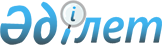 Қаржы бөлу туралыҚазақстан Республикасы Премьер-Министрiнiң өкiмi 1996 жылғы 14 желтоқсан N 568



          Қазақстан Республикасының қаржы министрлiгiне республикалық бюджет 
қаражатының 1996 жылғы 1 қаңтардағы 1045 млн. (бiр миллиард қырық бес 
миллион) сомасындағы басы бос қалдығын республикалық бюджеттен 
қаржыландырылатын бiлiм мекемелерiне жалақы және коммуналдық қызметтер 
бойынша берешектерiн өтеуге жiберуiне рұқсат етiлсiн, оның iшiнде:
<*>



          Қазақстан Республикасының Бiлiм министрлiгiне - 700 млн. (жетi жүз 
миллион) теңге;




          Қазақстан Республикасының Көлiк және коммуникациялар министрлiгiне - 
305 млн. (үш жүз бес миллион) теңге;
<*>
 




          Қазақстан Республикасының Денсаулық сақтау министрлiгiне - 40 млн. 
(қырық миллион) теңге.




          ЕСКЕРТУ. Өкiмге өзгерiс енгiзiлдi - ҚР Премьер-министрiнiң




                            1996.12.25. N 584 өкiмiмен.  
 R960584_ 
 








          Премьер-Министр 









					© 2012. Қазақстан Республикасы Әділет министрлігінің «Қазақстан Республикасының Заңнама және құқықтық ақпарат институты» ШЖҚ РМК
				